МУНИЦИПАЛЬНОЕ БЮДЖЕТНОЕ ОБЩЕОБРАЗОВАТЕЛЬНОЕ УЧРЕЖДЕНИЕ«ТОГУРСКАЯ СРЕДНЯЯ ОБЩЕОБРАЗОВАТЕЛЬНАЯ ШКОЛАИМЕНИ ГЕРОЯ РОССИИ СЕРГЕЯ ВЛАДИМИРОВИЧА МАСЛОВА»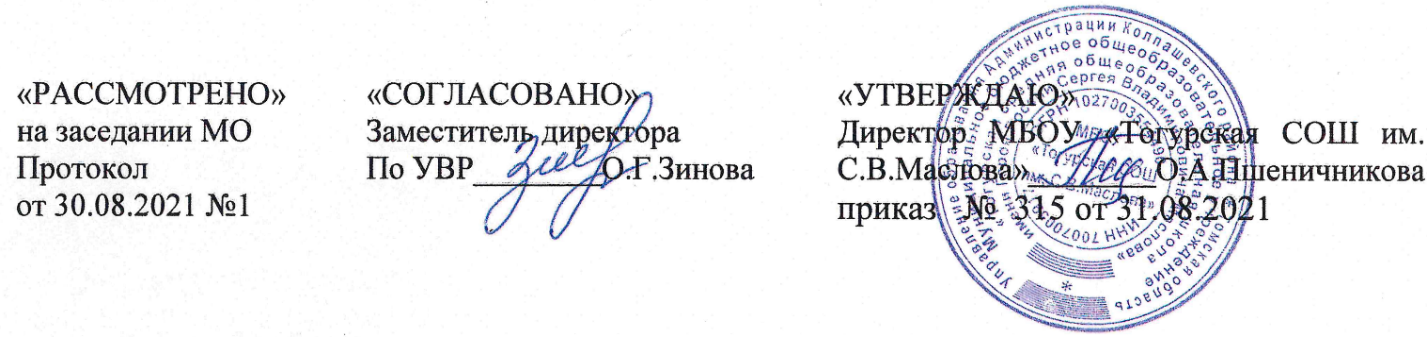                                                 РАБОЧАЯ  ПРОГРАММА                                                     Элективного курса                                                     «Деловой немецкий »                                        Уровень образования: среднее общее                                                                   11 класс                                                    Срок реализации: 1 год                                                                                                                                 Составитель:                                                                                              Попридухина Наталья Николаевна                                                                        учитель высшей  квалификационной категории,                                                               с. Тогур                                                   2021 годПояснительная запискаРабочая программа ориентирована на использование линий учебников по немецкому языку как второму иностранному языку учебно-методического комплекта «Горизонты» и различного рода дополнительного материала, например интернет-ресурсов, программа рассчитана на 1 час в неделю:Немецкий язык. 11 класс: учебник для общеобразовательных учреждений  (Аверин М.М., Джин Ф., Рорман Л., Збранкова). -  М.: Просвещение, 2017. Данная рабочая программа по немецкому  языку в рамках внеурочной деятельности составлена на основе следующих нормативных документов:       - авторской программы М.М. Аверина, Е.Ю.Гуцалюк, Е.Р.Харченко Издательство «Просвещение», 2017г.;- с учетом положений Федерального компонента государственного образовательного стандарта;- приказа Минобрнауки  РФ "Об утверждении федеральных перечней учебников,  рекомендованных  (допущенных)  к использованию  в  образовательном  процессе  в образовательных учреждениях, реализующих образовательные программы общего образования и имеющих государственную  аккредитацию, на 2021/2022 учебный год";- учебного плана  - ООП ООО МБОУ «Тогурская СОШ им.С.В.Маслова»; - Устава  МБОУ «Тогурская СОШ им.С.В.Маслова».Описание места учебного предмета в учебном планеПо учебному плану школы для обязательного изучения учебного предмета отводится 34 ч (из расчета 1 учебный час в неделю, 34 учебных недели).Цели курса и задачи курсаИзучение  иностранного языка (деловой немецкий в основной школе направлено на достижение следующей цели:— развитие иноязычной коммуникативной компетенциив совокупности её составляющих, а именно:речевая компетенция — развитие коммуникативных умений в четырёх основных видах речевой деятельности (говорении, аудировании, чтении, письме);языковая компетенция — овладение языковыми средствами (фонетическими, орфографическими, лексическими, грамматическими) в соответствии с темами и ситуациями общения, отобранными для основной школы; освоение знаний о языковых явлениях изучаемого языка, разных способах выражения мысли в родном и иностранном языке;социокультурная компетенция — приобщение к культуре, традициям и реалиям стран/страны изучаемого языка в рамках тем, сфер и ситуаций общения, отвечающих опыту, интересам, психологическим особенностям учащихся основной школы на разных её этапах; формирование умения представлять свою страну, её культуру в условиях межкультурного общения;компенсаторная компетенция — развитие умений выходить из положения в условиях дефицита языковых средств при получении и передаче информации;учебно-познавательная компетенция — дальнейшее развитие общих и специальных учебных умений, универсальных способов деятельности; ознакомление с доступными учащимся способами и приёмами самостоятельного изучения языков и культур, в том числе с использованием новых информационных технологий;— развитие личности учащихся посредством реализации воспитательного потенциала изучаемого иностранного языка:/формирование у учащихся потребности изучения и овладения иностранными языками как средством общения, познания, самореализации и социальной адаптации в поликультурном, полиэтническом мире в условиях глобализации на основе осознания важности изучения иностранных языков и родного языка как средства общения и познания в современном мире;формирование общекультурной и этнической идентичности личности как составляющих гражданской идентичности личности; воспитание качеств гражданина, патриота; развитие национального самосознания, стремления к взаимопониманию между людьми разных сообществ, толерантного отношения к проявлениям иной культуры; лучшее осознание своей собственной культуры;развитие стремления к овладению основами мировой культуры средствами иностранного языка;осознание необходимости вести здоровый образ жизни.Общая характеристика курсаПредставленный курс является адаптированной к российским условиям версией международного курса — в основе его создания лежат основополагающие документы современною российского образования: Федеральный государственный образовательный стандарт общего образования, новый федеральный базисный учебный план, Примерные программы по немецкому языку как второму иностранному языку. Это изначально обеспечивает полное соответствие целей и задач курса, тематики и результатов обучения требованиям федеральных документов.Предлагаемый курс также отвечает требованиям Европейских стандартов (Общеевропейские компетенции владения иностранным языком). Учитывая данное положение, учащиеся становятся участниками процесса, организуемого Советом Европы по повышению качества общения между европейцами — носителями разных языков и культур.Программа базируется на таких методологических принципах, как коммуникативно-когнитивный, личностно ориентированный и деятельностный.Главные цели курса соответствуют зафиксированным целям в Федеральном государственном образовательном стандарте общего образования по иностранному языку. Это формирование и развитие иноязычной коммуникативной компетенции учащихся в совокупности её составляющих: речевой, языковой, социокультурной, компенсаторной и учебно-познавательной. Особый акцент делается на личностном развитии и воспитании учащихся, развитии готовности к самообразованию, универсальных учебных действий, владении ключевыми компетенциями, а также развитии и воспитании потребности школьников пользоваться немецким языком как средством общения, познания, самореализации и социальной адаптации; развитии национального самосознания, стремлении к взаимопониманию между людьми разных культур и сообществ.При создании настоящей программы авторами учитывались и психологические особенности данной возрастной группы учащихся. Это нашло отражение в выборе текстов, форме заданий, видах работы, методическом аппарате.На первом этапе обучения придаётся большое значение осознанию и закреплению тех навыков, которые были получены при изучении первого иностранного языка, а также их применению и развитию при изучении второго иностранного языка.Изучение второго иностранного языка имеет ряд особенностей формального и содержательного плана. К первым относятся:меньшее количество выделяемых на него учебных часов более сжатые сроки его изучения (начиная не с начальной, а с основной школы).К особенностям содержательного плана относятся:его изучение осуществляется в условиях контактирования трёх языков — родного, первого (ИЯ1) и второго иностранного языка (ИЯ2), что, с одной стороны, обусловливает более интенсивное развитие речевой способности учащихся в целом и положительно сказывается на образовательном процессе;с другой стороны, возникают проблемы интерференции (отрицательного воздействия) не только со стороны родного языка, но и со стороны первого иностранного языка, что вызывает определённые трудности;наряду с этим возникают большие возможности для опоры на уже имеющийся опыт изучения первого иностранного языка, для положительного переноса, особенно если изучаются языки одной языковой группы. Например, германской: английский, немецкий или западноевропейские языки, имеющие в силу исторического развития достаточно много общего, например английский и французский, английский и испанский.Возможность опереться на положительный перенос при изучении второго иностранного языка позволяет интенсифицировать процесс овладения им, сделать его эффективным и результативным, несмотря на более сжатые сроки обучения. Это позволяет ставить в основном те же цели в обучении втором иностранному языку, что и первому.При изучении второго иностранного языка, как и первого, учащиеся готовят и представляют проекты, которые должны создавать условия для реального общения учащихся на немецком языке (переписка, возможные встречи с носителями языка) или имитировать общение средствами ролевой игры. В подготовке и презентации этих проектов должны участвовать все учащиеся, но степень и характер участия могут быть разными: к работе над проектом может быть добавлена работа в качестве оформителя (класса, школы), члена жюри, репортёра и др. Проектная деятельность учитывает возрастные и психологические особенности каждого учащегося, позволяет раскрыть возможности учащихся, отвечает их интересам и потребностям.Особенность данного курса заключается в разнообразии методов и приёмов работы с языковым материалом, он даёт учителю возможность планировать учебно-воспитательный процесс, исходя из реальных потребностей и возможностей учащихся.Основные принципы и особенности обученияпо УМК «Горизонты»Обучение немецкому языку как второму иностранному языкуПортфолио: личностно ориентированное обучениеКоммуникативная направленность обученияМежкультурная направленность обученияИзучение иностранного языка как творческий процессДифференцированный подход в обучении немецкому языку.Работа с мотивированнымии слабомотивированными учащимисяПланируемые результаты освоения курсаВ соответствии с требованиями федерального государственного образовательного стандарта общего образования к результатам иноязычного образования выделяются три группы результатов: личностные, метапредметные и предметные.Личностные результаты должны отражать:-освоение социальной роли обучающегося, развитие мотивов учебной деятельности и -формирование личностного смысла учения;-развитие самостоятельности и личной ответственности за свои поступки, в том числе в процессе учения;-формирование целостного, социально ориентированного взгляда на мир в его органичном единстве и разнообразии природы, народов, культур и религий;-овладение начальными навыками адаптации в динамично изменяющемся и развивающемся мире;-формирование основ российской гражданской идентичности, чувства гордости за свою Родину, российский народ и историю России, осознание своей этнической и национальной принадлежности; формирование ценностей многонационального российского общества; становление гуманистических и демократических ценностных ориентаций;-формирование уважительного отношения к иному мнению, истории и культуре других народов;-формирование эстетических потребностей, ценностей и чувств;развитие этических чувств, доброжелательности и эмоционально-нравственной отзывчивости, понимания и сопереживания чувствам других людей;-развитие навыков сотрудничества с взрослыми и сверстниками в разных социальных ситуациях, умения не создавать конфликтов и находить выходы из спорных ситуаций;-формирование установки на безопасный, здоровый образ жизни, наличие мотивации к творческому труду, работе на результат, бережному отношению к материальным и духовным ценностям.Требования к уровню подготовки учащихся, обучающихся по данной программеВ результате изучения иностранного языка ученик должензнать-основные значения изученных лексических единиц (слов, словосочетаний); основные способы словообразования (аффиксация, словосложение, конверсия);-основные нормы речевого этикета (реплики-клише, наиболее распространенная оценочная лексика), принятые в стране изучаемого языка;-признаки изученных грамматических явлений (видо-временных форм глаголов, модальных глаголов и их эквивалентов, артиклей, существительных, степеней сравнения прилагательных и наречий, местоимений, числительных, предлогов);-особенности структуры и интонации различных коммуникативных типов простых и сложных предложений изучаемого иностранного языка;-роль владения иностранными языками в современном мире, особенности образа жизни, быта, культуры стран изучаемого языка (всемирно известные достопримечательности, выдающиеся люди и их вклад в мировую культуру), сходство и различия в традициях своей страны и стран изучаемого языка;использовать приобретенные знания и умения в практической деятельности и повседневной жизни:в области говорения-начинать, вести/поддерживать и заканчивать беседу в стандартных ситуациях общения, соблюдая нормы речевого этикета, при необходимости переспрашивая, уточняя;-расспросить собеседника и ответить на его вопросы, высказать свое мнение, просьбу, ответить на предложение собеседника согласием/отказом, опираясь на изученную тематику и усвоенный лексико-грамматический материал;-рассказать о себе, своей семье, друзьях, своих интересах и планах на будущее, сообщить краткие сведения о своей стране и стране изучаемого языка;-делать краткие сообщения, описывать события/явления (в рамках пройденных тем), передавать основное содержание, основную мысль прочитанного или услышанного, выражать свое отношение к прочитанному/услышанному, кратко характеризовать персонаж;в области аудирования-понимать основное содержание кратких, несложных аутентичных функциональных текстов (прогноз погоды, программы теле/радио передач, объявления на вокзале/в аэропорту) и выделять для себя отдельную значимую информацию;-понимать основное содержание несложных аутентичных текстов, относящихся к разным коммуникативным типам речи (сообщение, рассказ), уметь определять тему текста, выделять главные факты в тексте, опуская второстепенные;в области чтения-читать аутентичные тексты разных жанров преимущественно с пониманием основного содержания (определять тему, выделять основную мысль, выделять главные факты, опуская второстепенные, устанавливать логическую последовательность основных фактов текста);-читать несложные аутентичные тексты разных жанров с полным и точным пониманием, используя различные приемы смысловой переработки текста (языковую догадку, анализ, выборочный перевод), оценивать полученную информацию, выражать свое мнение;-читать текст с выборочным пониманием нужной или интересующей информации;в области письменной речи-заполнять анкеты и формуляры;-писать поздравления, личные письма с опорой на образец (расспрашивать адресат о его жизни и делах, сообщать то же о себе, выражать благодарность, просьбу, употребляя формулы речевого этикета, принятые в странах изучаемого языка;владеть способами познавательной деятельности:-ориентироваться в иноязычном письменном и аудиотексте: определять его содержание по заголовку, выделять основную информацию;-использовать двуязычный словарь;-использовать переспрос, перифраз, синонимичные средства, языковую догадку в процессе устного и письменного общения на иностранном языке.                           3. Содержание учебного предметаПредметное содержание речи*   Межличностные отношения в семье, со сверстниками; решение конфликтных ситуаций. Внешность и характер человека.*   Досуг и увлечения (чтение, кино, театр, музей, музыка). Виды отдыха, путешествия. Транспорт, покупки.*      Здоровый образ жизни, режим труда и отдыха, спорт, питание.*   Школьное  образование, школьная жизнь, изучаемые предметы и отношение к ним. Переписка с зарубежными сверстниками. Каникулы.*   Мир профессий. Проблема выбора профессии. Роль иностранного языка в планах на будущее.*   Природа. Проблемы экологии. Защита окружающей среды. Климат, погода.*   Средства массовой информации и коммуникации (пресса, телевидение, радио, Интернет).*   Страна/страны второго иностранного языка и родная страна, их географическое положение, столицы и крупные города, достопримечательности, культурные особенности (национальные праздники, знаменательные даты, традиции, обычаи). Выдающиеся люди, их вклад в историю, науку и культуру.ТЕМАТИЧЕСКОЕ ПЛАНИРОВАНИЕ Приложение №1КАЛЕНДАРНО-ТЕМАТИЧЕСКОЕ ПЛАНИРОВАНИЕ НА 2021-2022 УЧ.Г.Учитель: Попридухина Наталья НиколаевнаКласс: 11Предмет: Деловой немецкийПо программе: 34Запланировано: 34№п/пТемаКоличество часовДата проведения№п/пТемаКоличество часовДата проведения1Фитнес и спорт52Школьный обмен53Праздники54Берлин – столица Германии45Окружающий мир56Путешествие по Рейну47Прощальная вечеринка6Итого:34ч.№урока по программе           №урока по плануДатапо плануКоррекция/Дата по фактуТема урока 
           №урока по плануДатапо плануКоррекция/Дата по фактуТема урока 
Раздел № 1 Фитнес и спортРаздел № 1 Фитнес и спортРаздел № 1 Фитнес и спортРаздел № 1 Фитнес и спортРаздел № 1 Фитнес и спорт1Спорт в моей жизни. Говорить о спорте. Спорт это – важно.2Спортсмены из Германии, Австрии, Швейцарии .3Спортивные травмы.4Упражнения для развития памяти и мышления.5Контрольная работа № 1 по теме: Спорт в моей жизни.Раздел №2 Школьный обменРаздел №2 Школьный обменРаздел №2 Школьный обменРаздел №2 Школьный обменРаздел №2 Школьный обмен6 Школьный обмен.7Проживание в «гостевой» семье.  Традиции школьного обмена в Германии и России.8Как правильно ответить на вопросы Wo? Wohin?9Школьный обмен с Германией10Контрольная работа№ 2 по теме: Школьный обмен.Раздел № 3  Наши праздникиРаздел № 3  Наши праздникиРаздел № 3  Наши праздникиРаздел № 3  Наши праздникиРаздел № 3  Наши праздники11Наши праздники. Праздники в Германии.12Праздники в Австрии и Швейцарии.13Обобщение по теме «Праздники».14Маленькая перемена15Контрольная работа №3 по теме: Наши праздники.Раздел № 4 Берлин – столица ГерманииРаздел № 4 Берлин – столица ГерманииРаздел № 4 Берлин – столица ГерманииРаздел № 4 Берлин – столица ГерманииРаздел № 4 Берлин – столица Германии16Берлин – столица Германии17Посещение музея. 18Песни о Берлине .Путешествие по Берлину.19Контрольная работа № 4 по теме: Берлин- столица Германии.Раздел № 5 Окружающий мирРаздел № 5 Окружающий мирРаздел № 5 Окружающий мирРаздел № 5 Окружающий мирРаздел № 5 Окружающий мир20Прогноз погоды. Капризы природы.21Проблемы экологии.22Защита окружающей среды.23Составление диалогов на тему «Покупка билетов на вокзале».24Контрольная работа№ 5 по теме: Окружающий мир. Раздел № 6 Путешествие по Рейну Раздел № 6 Путешествие по Рейну Раздел № 6 Путешествие по Рейну Раздел № 6 Путешествие по Рейну Раздел № 6 Путешествие по Рейну25Просмотр видеофильма «Вокруг Рейна так красиво!»26Как правильно спланировать путешествие. Грамматика. Употребление предлогов в немецком языке.27Одежда делает людей.28Контрольная работа № 6 по теме: Путешествие по Рейну.Раздел № 7 Прощальная вечеринкаРаздел № 7 Прощальная вечеринкаРаздел № 7 Прощальная вечеринкаРаздел № 7 Прощальная вечеринкаРаздел № 7 Прощальная вечеринка29Немцы за границей.Иностранцы в Германии.30Идеи для подарков. Учимся дарить подарки.31Большая перемена.32Повторение.33Итоговая контрольная работа.34Анализ итоговой контрольной работы.